Сроки проведения: 23-24 сентября 2020 годаМесто проведения: Свердловская область, город Екатеринбург, ул. Белинского, 163             Название организации ГБОУ СО «ЦПМСС «Эхо»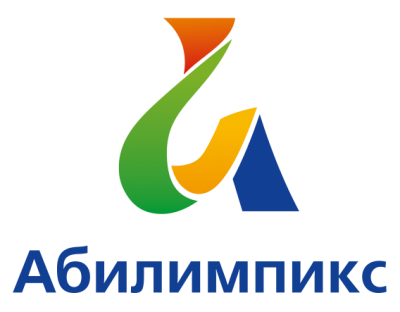 ПРОГРАММА ПРОВЕДЕНИЯ ЧЕМПИОНАТА СВЕРДЛОВСКОЙ ОБЛАСТИ «АБИЛИМПИКС» - 2020 ПО КОМПЕТЕНЦИИ «Робототехника» (школьники)1 день – 23 сентября 2020 года1 день – 23 сентября 2020 года1 день – 23 сентября 2020 годаВремяМероприятиеМесто проведения09.00 - 09.15Регистрация (подключение)  участников, экспертов, сопровождающихгород Екатеринбург, ул. Белинского, 16309.15 - 10.00Видеотрансляция торжественной церемонии открытия Регионального чемпионата «Абилимпикс». 10.00 - 10.15Проведение  вводного инструктажа по охране труда и технике безопасности на площадке.Конкурсная площадка10.15 - 10.30Знакомство участника с рабочим местом Конкурсная площадка10.30 – 10.50Технологический  перерыв (влажная уборка, проветривание помещения, замена средств индивидуальной защиты (СИЗ) согласно действующим санитарным нормам)Конкурсная площадка10.50 – 11.00Знакомство участника с конкурсным заданием11.00 – 12.00Выполнение  конкурсного заданияКонкурсная площадка12.00 – 12.10Технологический  перерыв (проветривание помещения)12.10 - 13.10Выполнение конкурсного задания    Конкурсная площадка13.10 - 13.40Обед участников13.10 - 13.40Технологический перерыв (влажная уборка, проветривание помещения, замена средств индивидуальной защиты (СИЗ) согласно действующим санитарным нормам)Конкурсная площадка13.40 – 14.40Выполнение  конкурсного заданияКонкурсная площадка14.40 – 14.50Технологический  перерыв (проветривание помещения)Конкурсная площадка14.50 – 15.50Выполнение итогового конкурсного задания - финальные заезды (10 мин на каждого участника)Конкурсная площадка15.50 – 17.00Рабочее заседание экспертов. Оформление протоколов.Конкурсная площадка15.50 – 16.30Мероприятия культурной части. 2 день – 24 сентября 2020 года2 день – 24 сентября 2020 года2 день – 24 сентября 2020 годаВремяМероприятиеМесто проведения09.00 - 09.15Регистрация (подключение)  участников, экспертов, сопровождающихгород Екатеринбург, ул. Белинского, 16309.15 - 09.40Знакомство участника с рабочим местом и конкурсным заданиемКонкурсная площадка09.40 - 10.40Выполнение  конкурсного заданияКонкурсная площадка10.40 – 10.50Технологический  перерыв10.50 – 11.50Выполнение  конкурсного заданияКонкурсная площадка11.50 – 12.20Обед участников11.50 – 12.20Технологический  перерыв (влажная уборка, проветривание помещения, замена средств индивидуальной защиты (СИЗ) согласно действующим санитарным нормам)Конкурсная площадка12.20 - 13.20Выполнение  конкурсного заданияКонкурсная площадка13.20 - 13.30Технологический  перерыв13.30 - 14.00Выполнение итогового конкурсного задания - финальные заезды (10 мин на каждого участника)Конкурсная площадка14.00 - 15.00Рабочее заседание экспертов. Оформление протоколов.14.00 - 15.00Мероприятия профориентационной части. 15.00 - 16.00Закрытие чемпионата на площадке.Награждение призеров и участников.Конкурсная площадка